Муниципальное бюджетное учреждение культуры 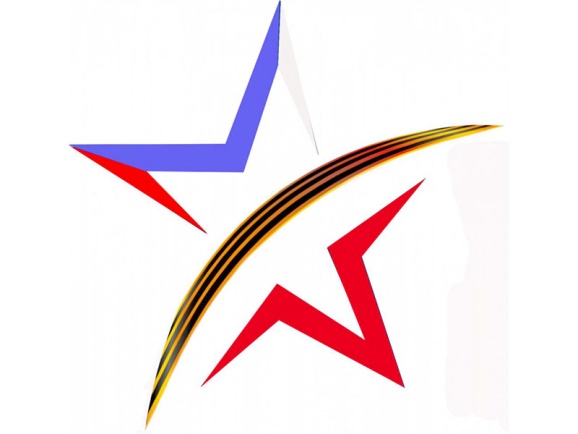 Артемовского городского округа «Централизованная библиотечная система» Сосновоборская сельская библиотека, филиал 25 МБУК ЦБСПОЛОЖЕНИЕо проведении IX Литературного фестиваля художественного слова «И память бережно шлифуют годы…»,посвященного Дню памяти и скорбиОбщие положенияНастоящее положение является регламентом организации и проведения IX Литературного фестиваля художественного слова «И память бережно шлифуют годы…»Цели и задачи фестиваляСохранение памяти о героических страницах истории России и стран – участниц Второй Мировой войны;Поддержка талантливых исполнителей художественного слова, и иных видов исполнительского искусстваФормирование творческого мышления и способности личностной реализации посредством художественного слова и иных видов исполнительского искусства;Развитие, пропаганда и популяризация художественного слова военно-исторической и патриотической тематики, активизация творческой деятельности детей и молодежи в этом направлении.Организатор фестиваляСосновоборская сельская библиотека, филиал 25 Муниципального бюджетного учреждения культуры Артемовского городского округа «Централизованная библиотечная система» 	Партнер фестиваля: Сосновоборский Центр Досуга Муниципального бюджетного учреждения культуры Артемовского городского округа «Централизованная клубная система».Сроки и место проведенияЗаявки (форма прилагается: Приложение 1) на участие принимаются до 17 июня 2022 года по e-mail: SB-bibl@yandex.ru Убедитесь, что Ваша информация получена в срок и полностью! Замена репертуара не допускается!Фестиваль пройдет 22 июня 2022 г. в зрительном зале Сосновоборского ЦД в 17.00 по адресу Артемовский район, п. Сосновый Бор, ул. Черемушки, 6Условия участия в ФестивалеВ фестивале участвуют дети, молодежь, взрослое население независимо от места проживания.НоминацииПоэзия (художественное слово): - исполнение поэтического произведения (стихотворение, басня, баллада, поэма)    Требования: соответствие материала возрасту участника, законченность произведения, объем – не более 3 минут.Проза (художественное слово): - исполнение прозаического произведения (сказка, рассказ, новелла, стихотворение в прозе, монолог, притча).    Требования: - соответствие материала возрасту участника, законченность произведения, объем – не более 5 минут.Авторское творчество: - исполнение произведения (проза, поэзия), собственного сочинения.    Требования: предоставление текста произведения (вместе с заявкой), соответствие материала возрасту участника, законченность произведения, объем – не более 5 минут.Театральное искусство: - исполнение произведений любого автора, либо отрывок из спектакля или литературно-музыкальной (литературной) композиции, в соответствии с темой фестиваля.Требования: Длительность выступления не должна превышать 5 мин., для коллектива - 8 мин. Использование фонограмм, а также участие аккомпаниатора допускается при условии дополнения и украшения, а также усиления сценической задачи номера. Фонограмма направляется на электронный адрес SB-bibl@yandex.ru не позднее 17 июня.  Творческое заданиеСтихи о героях Великой Отечественной войны, о фронтовиках, тружениках тыла, их семьях, детях войны, о памяти и благодарности за Великую Победу; о мужестве и великодушии, о чувствах и переживаниях людей  во время войны и послевоенное время.Участники могут демонстрировать от 1 до 2 произведений. Заявка оформляется на каждое выступление участника. НаграждениеКаждому исполнителю вручается диплом участника и памятный сувенир.КонтактыПрием заявок, порядок выступления и другие организационные вопросы:Любовь Владимировна Новоселова, тел.: 912-228-99-85;             эл. адрес: SB-bibl@yandex.ru   Данное Положение является официальным Приглашением на фестиваль. ПРИЛОЖЕНИЕ 1ЗАЯВКА НА УЧАСТИЕв IX Литературном фестивале художественного слова  «И память бережно шлифуют годы…»	Дополнительная информация:№номинацияНазвание произведения, автор текстаФамилия, имя исполнителя (исполнителей кол-ва)возрастХронометраж номераФ.И.О. руководителя Контактный телефон…                                                      сотовый …e-mailАдрес (населенный пункт…)Учреждение